C’est avec fierté que l’Alliance Autochtone du Québec vous présente un nouveau succès dans le cadre du projet de bourses! Ce programme remplit notre équipe d’une grande joie quant à l’avenir de nos chers candidats. Certes, il nourrit cet espoir d’accentuer les objectifs et les passions d’une vie à l’aide d’opportunités formidables que nous offrons à des élèves méritants.It is with pride that Natives Alliance of Quebec (NAQ) presents you a new success in the framework of the scholarship project! This program fills our team with great joy for the future of our dear candidates. Certainly, he nurtures this hope of accentuating the goals and passions of a life with the help of tremendous opportunities that we offer to deserving students.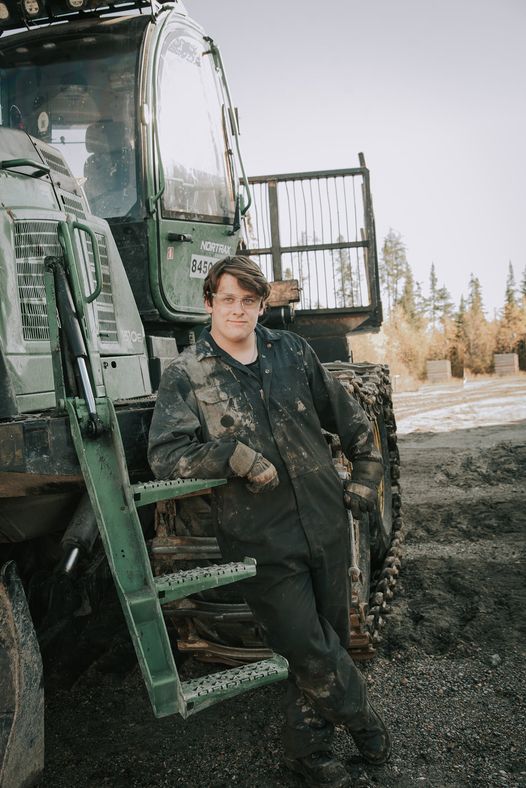 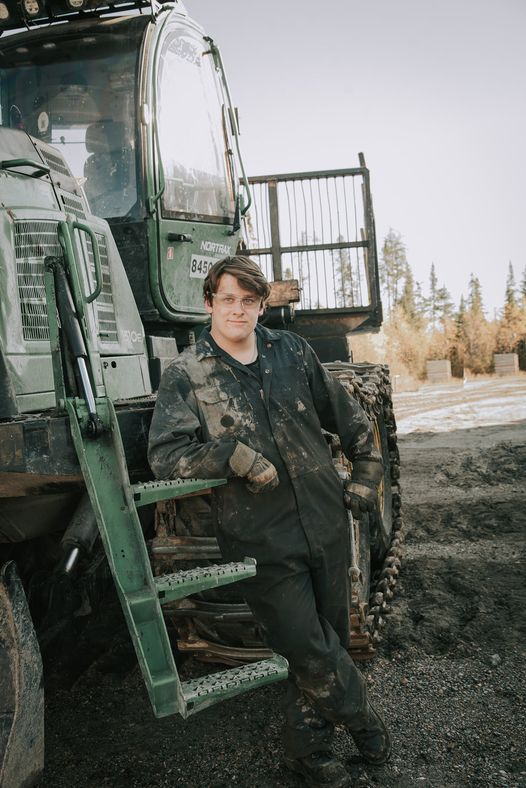 